Tarjei Vesaas: Novella «Peparkorn» frå Vindane 1952https://www.nb.no/items/7404086cd3f02ca0dc3ab62ad01593f4?page=63Oppgåve 1Gjer greie for kva tidspunkt handlinga er lagd til, og kor lenge handlinga varer. Reflekter over korleis Veslas opplevingar blir framstilte, og kva funksjon klokka har. Bruk fagspråk og konkrete døme frå teksten i svaret ditt. Foto: Pexels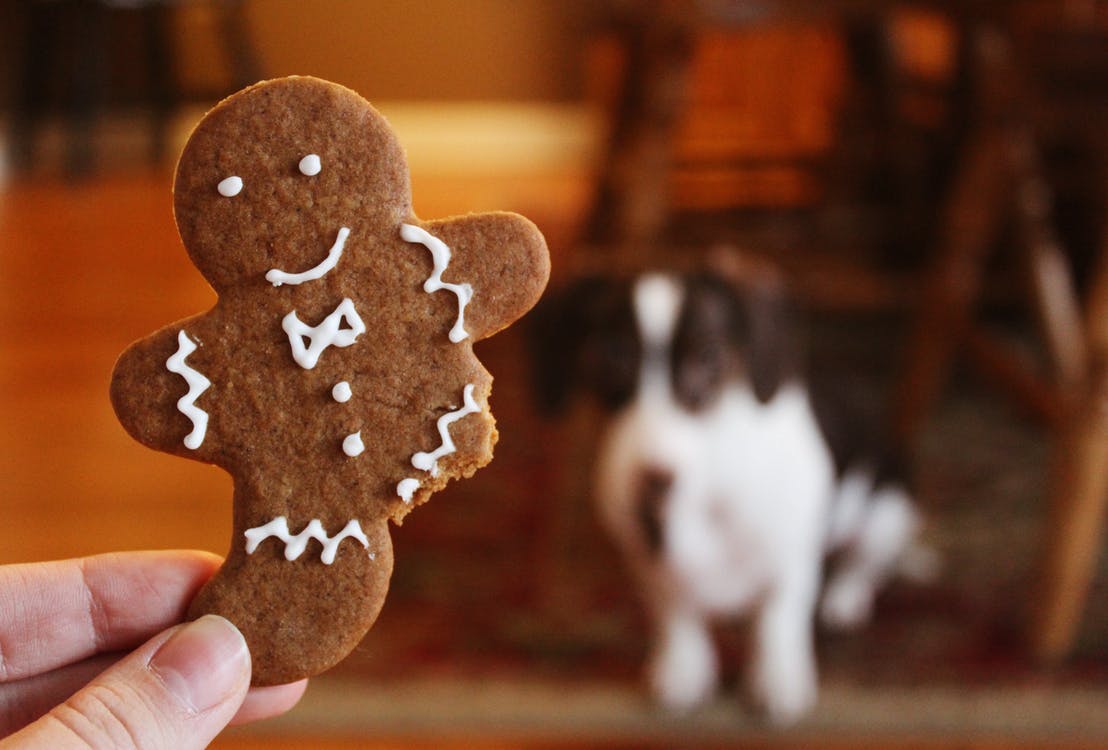 Ordforklaringar:ein kolv – metallstong som heng inni i ei bjølle eller ei klokke, ofte tjukkast nedst. Denne lagar lyd når han slår mot klokka. ei rømd, rømder – nok plass, ope romei båre, bårer – bølgjerstoga – stova, stuaskøyre – som har lett for å brestetrylt – som fortrolla, forheksaSkriv 200–300 ord. Svaret ditt vil bli vurdert på følgjande område:Tekstforståing i kva grad det blir gjort greie for komposisjonen i novellabruken av relevante eksempel Språkføringi kva for grad det er brukt relevant fagspråkformuleringar og variasjon i ordforråd i kva for grad det er formålstenleg og variert setningsstrukturFormelle ferdigheiterrettskriving og teiknsetjing